CHƯƠNG TRÌNH DU LỊCH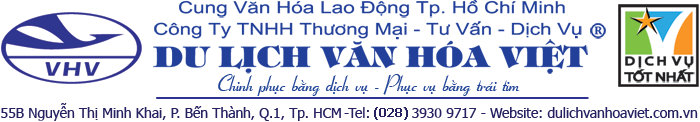 PHÚ QUỐC THIÊN ĐƯỜNG BIỂN ĐẢOPhương tiện	:	Máy bay. Thời gian	:	3 ngày – 2 đêm Khởi hành	:	07/07/2019NGÀY 1: PHÚ QUỐC -  ĐÔNG ĐẢO  Sáng: Xe và HDV của chúng tôi sẽ đón khách tại sân bay hoặc bến tàu Phú Quốc về resort nhận phòng (Nếu khách sạn có phòng sớm), ăn trưa với đặc sản vùng biển đảo. Bắt đầu chương trình tham quan về phía Đông Đảo:•	Nhà thùng nước mắm: Với cách ủ truyền thống có lịch sử hơn 100 năm tại Phú Quốc, nơi cho ra đời thương hiệu « Nước mắm Phú Quốc » được bảo hộ trên toàn thế giới.•	Cơ Sở sản xuất rượu sim:  Thưởng thức rượu Sim rừng miễn phí với hương vị đặc trưng thơm ngon chỉ có tại Phú Quốc.•	Tham quan trang trại mật Ong – Nơi đây quý khách có thể khám phá quá trình nuôi Ong lấy mật, mua mật Ong và các sản phẩm từ mật Ong về làm quà cho người thân.•	Leo núi tắm suối tranh: Một trong những dòng suối đẹp như bức tranh mà thiên nhiên đã vẽ và ban tặng cho Phú Quốc (Suối chỉ có nước vào tháng 5 đến tháng 11)•	Xe đón đoàn đưa đi thăm quan Chùa Hùng Long Tự (Am Sư Muôn): Một ngôi chùa nằm giửa lưng chừng núi, nơi đây quý khách có thể nhìn thấy toàn cảnh thị trấn dương Đông.•	Làng chài cổ Hàm Ninh: nơi đây nổi tiếng với nghề đánh bắt lưới ghẹ, cá ngựa, hải sâm, hái rong biển, thưởng thức hải sản tươi vừa đánh bắt với giá gốc (chi phí tự túc)Chiều: Tắm biển, hồ bơi hoặc sử dụng các dịch vụ miễn phí tại khách sạn. Tối: Dùng cơm tối tại nhà hàng .Tự do thưởng thức không khí yên tĩnh tuyệt vời của huyện đảo hoặc đăng ký tour câu mực đêm (chi phí tự túc). Tour Câu mực: Tháng 11 - tháng 3: 200.000đ/pax  - Tháng 4 -  tháng 10: 300.000đ/pax	(Ăn trưa, chiều)NGÀY 2:PHÚ QUỐC – NAM ĐẢO .Sáng: Qúy khách dùng điểm tâm sáng tại khách sạn.Tham quan Nam Đảo:•	Trại nuôi cấy ngọc trai: quý khách trực tiếp tham quan quy trình nuôi Trai lấy Ngọc, chiêm ngưỡng và mua sắm hàng ngọc trai chính hiệu tại cơ sở nuôi cấy ngọc trai.•	Bãi Sao: là một trong những bãi biển tuyệt đẹp của Phú Quốc với bãi cát trắng và nước trong xanh, tại đây quý khách có thể tự do tắm biển và tham gia các trò chơi trên biển như: Jetski, Kayak, Cano, Phao kéo (chi phí tự túc) dùng cơm trưa và nghỉ ngơi•	Chùa Hộ Quốc – Thiền Viện Trúc Lâm nằm tựa lưng vào núi, hướng mặt ra biển . Đường lên Chùa tuyệt đẹp với một bên là rừng núi xanh tươi, một bên là đại dương mênh mông•	Di tích lịch sử nhà tù Phú Quốc: Nơi một thời được mệnh danh là địa ngục trần gian trong hai cuộc kháng chiến chống Pháp – Mỹ.•	Nếu còn thời gian đoàn tiếp tục di chuyển đến cảng An Thới – vào khu vực Cáp Treo Hòn Thơm và chinh phục cáp treo vượt biển được tổ chức Guinness trao tặng chứng nhận cáp treo dài nhất thế giới (7.899,9m).(Chi phí tự túc – vé cáp treo 300.000đ/ người).*ĐỐI VỚI CHƯƠNG TRÌNH CÂU CÁ ( CHI PHÍ TỰ TÚC)•	Lên tàu đến Một trong những đảo: Hòn  Rõi, Hòn Dâm, Bãi Đá Trào (tháng 11 đến tháng 3) hoặc Giếng Tiên – nơi có dấu tích vua Gia Long thời bôn tẩu (tháng 4 đến tháng 10) trổ tài câu cá. Tàu được trang bị đầy đủ áo phao, kính lặn, ống thở cho du khách tự do tắm biển và xem san hô giữa đảo, ăn trưa trên tàu•	Dinh cậu: Nơi biểu tượng linh thiêng của ngư dân trên đảo.•	18g: ăn tối tại nhà hàngXe đưa khách ghé chợ đêm Dinh Cậu, quý khách tự do dạo chợ, sau đó bách bộ về khách sạn.(Ăn sáng, trưa, chiều)NGÀY 3: TẠM BIỆT PHÚ QUỐC Sáng: Qúy khách dùng điểm tâm sáng tại khách sạn, tự do tắm biển, nghỉ ngơi, tự do mua sắm tại chợ Dương Đông.Trưa: Xe và HDV tiễn doàn ra sân bay làm thủ tục về lại TP. HCM /HÀ NỘI/HẢI PHÒNG… , chia tay và hẹn gặp lại! (Ăn sáng)*Lưu ý : Tùy theo giờ bay của du khách, chương trình tham quan có thể được sắp xếp lại nhưng vẫn đảm bảo đủ điểm tham quan.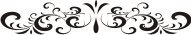 BẢNG GIÁ DÀNH CHO 1 KHÁCHGIÁ VÉ BAO GỒM :Xe và tàu du lịch đưa đón khách đi theo chương trình trong tour.Khách sạn: Phòng 2-3 khách.Khách sạn 3 sao: BOULEVARD. ( Hoặc các  khách sạn tương đương )Ăn uống gồm 3 bữa được đổi món thường xuyên theo ẩm thực địa phương. Hướng dẫn viên thuyết minh và phục vụ cho đoàn suốt tuyến.Vé vào cửa các thắng cảnh.Khăn lạnh, nước suối trên đường (1 khăn, 1 chai/ ngày).Quà tặng, xổ số vui có thưởng.Bảo hiểm du lịch theo qui định bảo hiểm với mức tối đa là 60.000.000vnđ/trường hợp.GIÁ VÉ KHÔNG BAO GỒM :Ăn uống ngoài chương trình và các chi phí vui chơi giải trí cá nhân.GIÁ VÉ TRẺ EM:-    Quý khách từ 11 tuổi trở lên mua 01 vé.-    Trẻ em tư 06 đến 10 tuổi mua 1/2 vé.-	Trẻ em từ 05 tuổi trở xuống: Không tính vé, gia đình tự lo cho bé. Nhưng 02 người lớn chỉ được kèm 01 trẻ em, từ em thứ 02 trở lên phải mua 1/2 vé. (Tiêu chuẩn 1/2 vé: được 01 suất ăn + 01 ghế ngồi và ngủ ghép chung phòng với gia đình).NHỮNG THÔNG TIN QUÝ KHÁCH LƯU ÝChương trình tour:Các điểm tham quan trong chương trình có thể thay đổi, sắp xếp lại, nhưng vẫn đầy đủ theo chương trình tour.Trong trường hợp chương trình tour bị cắt giảm, hủy bỏ, do các điều kiện khách quan bất khả kháng như: Thời tiết xấu, thiên tai, dịch bệnh, an ninh, chính phủ trưng dụng khẩn cấp, hàng không dời hoặc hủy chuyển bay do trục trặc kỹ thuật, thì Công ty Văn Hóa Việt sẽ miễn nhiệm và sẽ giải quyết hoàn trả lại chi phí các khoản dịch vụ chưa thực hiện được cho Quý khách. Giấy tờ tùy thân: Khi đi tour, Quý khách phải đem theo giấy tờ tùy thân:Khách Việt Nam:Người lớn và trẻ em trên 14 tuổi: CMND hoặc hộ chiếu.Trẻ em dưới 14 tuổi: Giấy khai sanh (bản chánh).Trẻ em dưới 18 tuổi, phải có cha mẹ hoặc người thân đi cùngKhách Nước ngoài:Passport hoặc thẻ xanh, còn hạn sử dụng.Đối với khách sạn 5 sao, khách Việt Nam ở chung với khách nước ngoài, phải có giấy hôn thú.  Tất cả giấy tờ là bản chánh, còn hạn sử dụng, hình ảnh rỏ nét. Đăng ký vé theo đúng tên họ trên giấy tờ và sử dụng 1 loại giấy tùy thân khi mua vé và khi đi tour. Trường hơp tour có đi máy bay, nếu cung cấp họ tên sai, Quý khách phải chịu mất chi phí đổi vé hoặc mua vé mới tùy theo quy định riêng của các hãng hàng không.Kiểm tra dịch vụ:Trường hợp đi xe: Ngày khởi hành, Quý khách cần kiểm tra số ghế ngồi đã chọn đặt khi mua vé, đề nghị HDV sắp xếp lại nếu không đúng số ghế và giữ đúng vị trí suốt hành trình tour. Trường hợp đi máy bay: Trước ngày đi, Quý khách vui lòng kiểm tra lại các thông tin trên vé, báo ngay cho Công ty du lịch, khi có sự sai sót hoặc nhầm lẩn để kịp thời điều chỉnh vé trước giờ bay.Khách sạn: Theo quy định của các khách sạn, giờ nhận phòng là sau 14 giờ, trả phòng trước 12 giờ. Quý khách cần kiểm tra kỹ các giấy tờ cá nhân khi giao và nhận với lễ tân khách sạn.Hành lý:Nếu đi xe nhỏ (15,25 chỗ)  Quý khách vui lòng không đem theo valy quá lớn, cồng kềnh.Nếu đi máy bay hãng Việt Nam Airlines, Quý khách được ký gởi hành lý 20kg/1 khách, kích thước không quá 119cm x 199cm x 81cm. Hành lý xách tay 7kg/1 khách, kích thước không  quá 56cm x 36cm x 23cm. chất lỏng không quá 100ml, không đem theo hàng cấm. Nếu đi máy bay hãng VietJet và Jetstar,  chỉ bao gồm 7kg/1 khách hành lý xách tay, kích thước không quá 56cm x 36cm x 23cm. Hành lý ký gởi Quý khách phải mua thêm theo quy định của hãng VietJet và Jetstar. Quản lý tài sản: Nếu có đem theo tư trang, tiền bạc, vật dụng giá trị, đề nghị Quý khách:Tự quản lý kỹ khi đi trên đường. Gởi tại quầy lễ tân khi tới khách sạn hoặc khi đi tham quan. Tại các địa điểm chờ xe, cần chú ý hành lý, bóp ví, điện thoại di động.Sức khỏe, an toàn: Để chuyến du lịch được vui vẻ, an toàn, đề nghị Quý khách: Người lớn tuổi, hoặc sức khỏe kém, cần đi chung với thân nhân có đầy đủ sức khỏe Người đang mang thai, cần có ý kiến đồng ý cho đi tour của bác sĩ. Tùy theo chuyến du lịch miền biển, miền núi hoặc đồng bằng, Quý khách cần đem theo theo các vật dụng phù hợp để tiện sử dụng khi cần thiết. Hỗ trợ hướng dẫn viên trong việc chú ý, chăm sóc người thân nhất là quản lý các trẻ em trong gia đình cẩn thận trong những lúc lên xuống xe dọc đường, đi tham quan leo đồi núi, xuống thác sâu, đi tàu đò, tắm biển.v.v.Người lớn tuổi hoặc sức khỏe kém không nên tắm biển, lặn biển, leo núi, xuống thác sâu, và tham gia các trò chơi cảm giác mạnh. Cần chú ý vệ sinh thực phẩm, khi ăn uống ngoài các hàng quán. Ban đêm, không nên đi vào những khu vực vắng vẻ và trở về khách sạn quá khuya. Điểm đón vả trả khách: Tùy theo phương tiện đi xe, máy bay hoặc tàu hỏa. Quý khách sẽ được đón và trả về tại 3 địa điểm: Cung VHLĐ số 55B Nguyễn Thị Minh Khai, F Bến Thành, Quận 1, TP/HCM. Ga nội địa sân bay Tân Sơn Nhất.:	– Vietjet cột số 9.– Vietnam Airlines cột số 17.Cổng chính Ga Sài Gòn. (số 1 Nguyễn Thông, Quậu 3, TP/HCM)Tùy theo thực tế chương trình tour, nhân viên bán vé và HDV sẽ hẹn cụ thể, đề nghị Quý khách đúng giờ. Tất cả các lý do trễ xe, tàu, máy bay phát sinh do từ phía khách Công ty VHV không chịu trách nghiệm, Quý khách tự chịu phương tiện đi đến để nhập đoàn. Nếu đi tàu hỏa, máy bay, Quý khách phải chịu mất phí hủy, đổi vé tùy theo trường hợp (theo quy định riêng của các hãng tàu, hàng không). Phương thức thanh toán: Quý khách có thể thanh toán tiền vé tour 1 lần hoặc nhiều lần và thanh toán đủ trước ngày tour khởi hành.  Trước từ 1-3 ngày (cho các tour ngày thường).Trước 3-7 ngày (cho tour Lễ, Tết). Thanh toán bằng tiền mặt hoặc chuyển khoản: Ngân hàng ACB -  số TK: 32343769Ngân hàng VCB -  số TK: 0071001154557Ngân hàng SCB -  số TK: 13701111816001Quý khách có yêu cầu lấy hoa đơn VAT, cần báo với nhân viên bán vé ngay khi mua vé, trường hợp không báo Công ty sẽ xuất chung 1 hóa đơn cho tất cả khách hàng đi trong tour. Quý khác vui lòng nhận hóa đơn (VAT) trễ nhứt là 1 tháng. Sau khi tour kết thúc. Điều kiện dời chuyển hoặc hủy tour:Chuyển qua tour khác:Trước ngày tour khởi hành 7 ngày, Quý khách không bị mất phí. Công ty Văn Hóa Việt sẽ hoàn trả đủ tiền vé.Trước ngày tour khởi hành, trong vòng 2 ngày đến 6 ngày, Quý khách bị mất phí:10% trên giá tour (đối với tour ngày thường)30% trên giá tour (đối với tour ngày lễ tết)Trước ngày tour khởi hành, 1 ngày hoặc ngay ngày khởi hành, Quý khách bị mất phí:20% trên giá tour (đối với tour ngày thường)50% trên giá tour (đối với tour ngày lễ tết)Hủy tour:Trước ngày tour khởi hành 7 ngày, Quý khách bị mất phí:10% trên giá tour (đối với tour ngày thường)30% trên giá tour (đối với tour ngày lễ tết)Trước ngày tour khởi hành, trong vòng 2 ngày đến 6 ngày, Quý khách bị mất phí:20% trên giá tour (đối với tour ngày thường)50% trên giá tour (đối với tour ngày lễ tết)Trước ngày tour khởi hành, 1 ngày hoặc ngay ngày khởi hành, Quý khách bị mất phí:50% trên giá tour (đối với tour ngày thường)100% trên giá tour (đối với tour ngày lễ tết)Ngoài ra tour có đi máy bay, tàu hỏa, tàu thủy, Quý khách sẽ chịu thêm phí chuyển , hủy vé theo quy định của hãng hàng không, hãng tàu. Sau cùng, Công ty du lịch Văn Hóa Việt Kính chúc Quý Khách một chuyến du lịch An Toàn – Bổ Ích – Thú Vị.Chân thành cám ơn Quý Khách!HẠNG VÉK/SGIÁ VÉGIÁ VÉPHỤ THU Phòng ĐơnHẠNG VÉK/SGiá tourGiá vé máy bayPHỤ THU Phòng Đơn3 sao2.498.000 vnđTừ:  1.500.000  vnđĐến : 2.500.000 vnđ1.000.000 vnđVăn Hóa Việt áp dụng phương thức cung cấp giá Vé máy bay tiết kiệm đến Quý khách với giá rẻ nhất tại thời điểm đăng ký tour.“Giá rẻ mỗi ngày, càng sớm càng rẻ”Văn Hóa Việt áp dụng phương thức cung cấp giá Vé máy bay tiết kiệm đến Quý khách với giá rẻ nhất tại thời điểm đăng ký tour.“Giá rẻ mỗi ngày, càng sớm càng rẻ”Văn Hóa Việt áp dụng phương thức cung cấp giá Vé máy bay tiết kiệm đến Quý khách với giá rẻ nhất tại thời điểm đăng ký tour.“Giá rẻ mỗi ngày, càng sớm càng rẻ”Văn Hóa Việt áp dụng phương thức cung cấp giá Vé máy bay tiết kiệm đến Quý khách với giá rẻ nhất tại thời điểm đăng ký tour.“Giá rẻ mỗi ngày, càng sớm càng rẻ”